В гости к Деду Морозу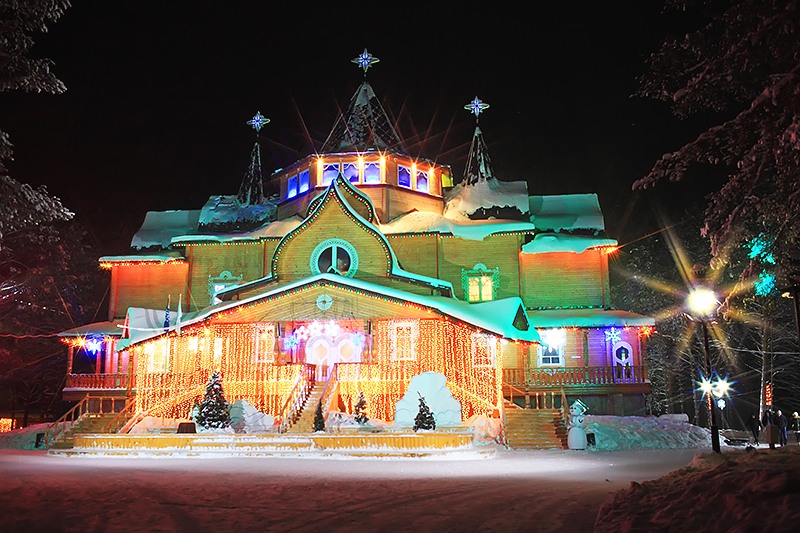 Продолжительность: 3 дня/2 ночиДата заезда: 02.01.2016 и 06.01.2016 Маршрут (посещаемые города): Великий УстюгЭкскурсии, водящие в программу: В программе тура – обзорная экскурсия по Великому Устюгу, посещение Вотчины Деда Мороза, а также его городской резиденции, почты и Модного дома.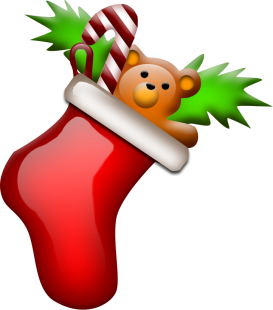 Программа тураСтоимость тура на одного человека от 17630 руб (плацкарт)/21900 руб. (купе).В стоимость тура входит: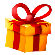 проезд в вагоне выбранного типа;комплект постельного белья;питание в экскурсионный день (завтрак, обед, ужин);транспортное обслуживание по программе;экскурсионная программа в Вотчине: праздник, посвященный дню рождения Деда Мороза, путешествие по тропе Сказок, экскурсия по дому Деда Мороза, посещение зимнего сада, катание на одном из аттракционов; экскурсионная программа в городе: обзорная экскурсия, посещение городской резиденции Деда Мороза, экскурсия на Почту Деда Мороза, участие в музейном мероприятии;входные билеты в объекты по программе;сладкий подарок «сундучок» для детей, вручение грамоты и «сундучка» в поезде;сопровождение поезда аниматорами и медицинским работником;интерактивная программа в поезде.Дополнительно оплачивается:катание на дополнительных аттракционах* (100 руб. за аттракцион);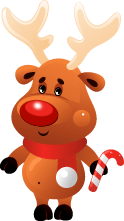 посещение веревочного парка* (300 руб. для взрослых, 200 руб. для детей);посещение ледника Деда Мороза* (100 руб. для взрослых и детей с 7 лет, 50 руб. для детей с 3 до 6 лет);посещение кузницы Деда Мороза (50 руб.);медицинская страховка (100 руб., программа «А+» – «Люкс»);страховка от невыезда (750 руб., оформляется только при наличии медицинской страховки, дополнительная программа «С» — «Несостоявшаяся поездка»);питание в поезде** (800 руб. за человека в день, обязательно для детских групп).2 января (суббота) / 6 января (среда) отправление поезда из Екатеринбурга в 5:00–8:00. В пути – игры и конкурсы, интерактивная программа с участием Хозяйки Медной горы и Данилы-мастера.3 января (воскресенье) / 7 января (четверг)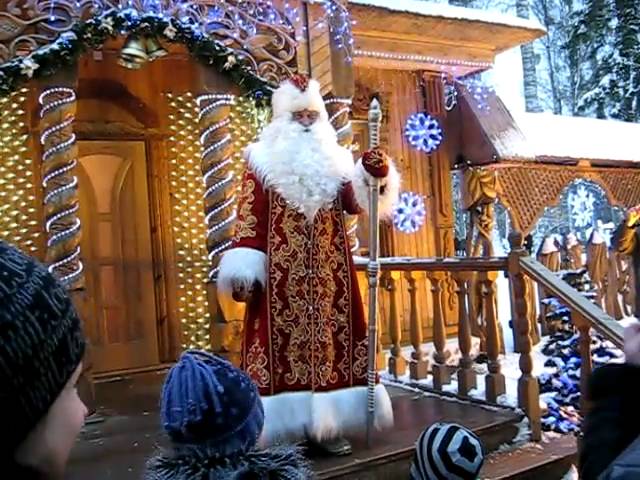 Прибытие на станцию Великий Устюг в 7:30–9:30; торжественная встреча волшебными помощниками Деда Мороза – ростовыми  куклами; трансфер в кафе, завтрак.Посещение Вотчины Деда Мороза (12 км от города):встреча со сказочным персонажем у ворот; 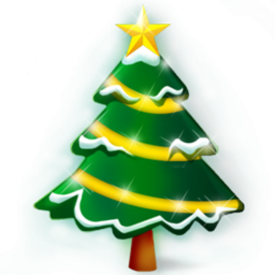 путешествие по тропе Сказок с катанием на одном из аттракционов и знакомством с жителями сказочного леса;вручение верительных грамот и подарков сказочным персонажем;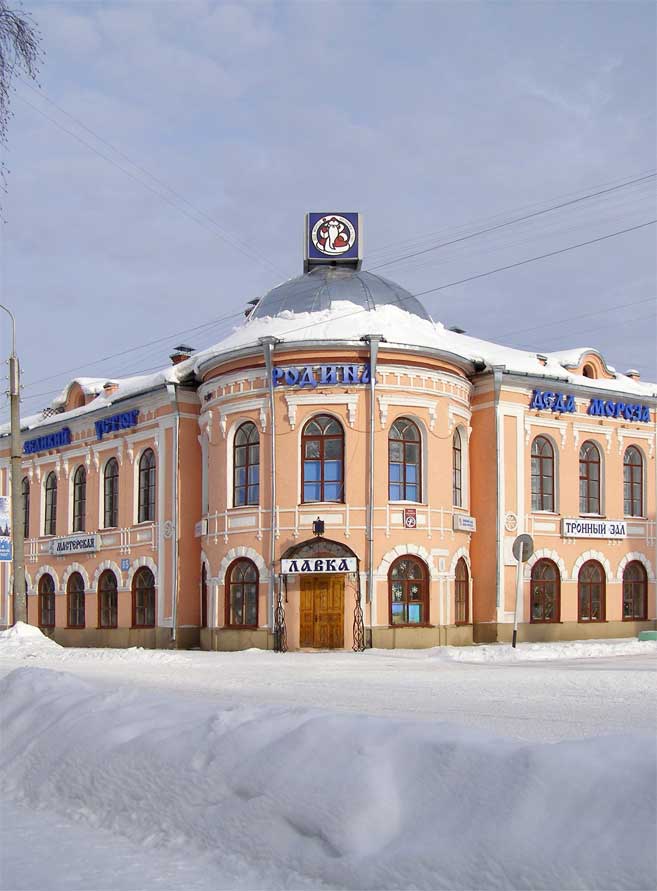 экскурсия по терему Деда Мороза, где можно будет увидеть уменьшенную копию Вотчины, посмотреть в волшебный телескоп в обсерватории Деда Мороза, побывать в кабинете волшебника, а также в его библиотеке, опочивальне и светелке волшебных предметов; встреча с Дедом Морозом в тереме.Обед.Осмотр центральной части Великого Устюга.Экскурсия по городской резиденции Деда Мороза: посещение Волшебного зала; 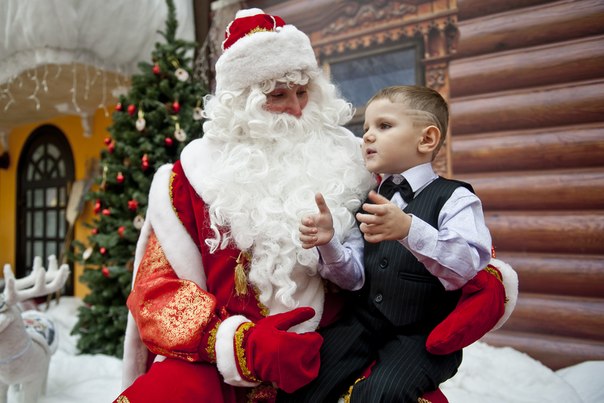 посещение Тронного зала, где хранится «Книга добрых дел» и стоит изукрашенный сказочной резьбой трон Деда Мороза; демонстрация мастерицами-устюжанками техник вологодского кружевоплетения, шемогодской резьбы по бересте и северной росписи;приобретение сувениров.Посещение Почты Деда Мороза. 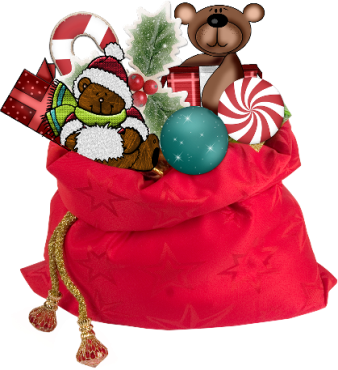  Интерактивное мероприятие в одном из музеев.Экскурсия в Модный дом Деда Мороза, участие в игровой программе «В гостях у мастериц».Ужин.Трансфер на станцию Великий Устюг, отправление поезда (ориентировочно в 19:00–21:00). В пути – игры и конкурсы.4 января (понедельник) / 8 января (пятница) – возвращение в Екатеринбург в 21:00–24:00.